 Přírodopis – 7. ročník – 30. 3. 2021Ahoj sedmáci. Probereme si další nové učivo na téma Květ. Toto učivo máte v učebnici na str.75. Pročtěte si, prohlédněte si pozorně obrázky a naučte se. Přeposílám i jednu prezentaci, která souvisí i s následujícím učivem o květenství, určitě si ji prohlédněte. Společně s listem a dalším novým učivem ze 6. dubna, budeme písemně opakovat na další online hodině, která bude až 9. dubna. Posílám vám zápis k novému učivu: Nakreslete si i popište všechny obrázky.Květvětšinou pestře zbarvený rostlinný orgánzodpovědný za pohlavní rozmnožovánícharakteristický orgán pro krytosemenné rostlinyStavba květu: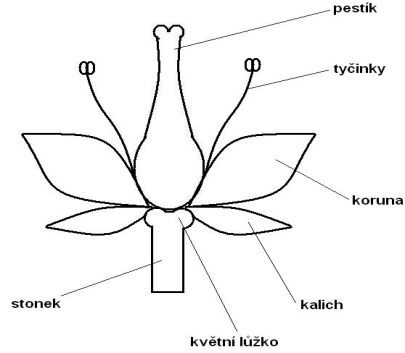 květní  lůžko = rozšířený vrchol stonkukvětní obaly = přeměněné listy →dělí se na:                                                                 ↙                      ↘                                                       kalich                            korunu                                     (spodní, většinou zelené lístky)          (barevné lístky,                                                                                                nejnápadnější část květu)Dělení podle květních obalů = vnější část květu:květy stejnoobalné - složené  z okvětních lístků (podobné barvou, tvarem)                                     - nerozlišené květní obaly se nazývají okvětí - př.tulipánkvěty různoobalné – rozlišené květní obaly (př.jabloň)                                                                          ↙                                     ↘                       - kališní lístky (spodní strana květu)            - lístky korunní                        - tvoří kalich                                                     - tvoří korunu                       - nejčastěji zelené barvy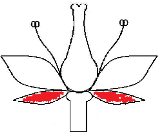 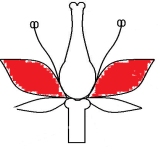 lístky květních  obalů → volné (hrušeň)                                      ↘ srostlé (prvosenka)pohlavní orgány – samčí = tyčinky (skládají se z prašníku a nitky)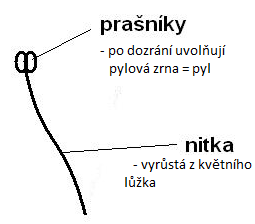                              – samičí = pestík (skládají se ze tří dílů - obrázek)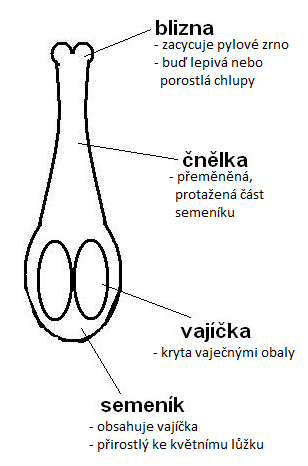 květy oboupohlavné – samčí i samičí v jednom květu                                         (třešeň)květy jednopohlavné – pestíky, tyčinky zvlášť (líska, ořešák)rostlina jednodomá – samčí i samičí květy na  jedné rostlině (líska)rostlina dvoudomá – samčí květy na jedné rostlině, samičí na druhé rostlin